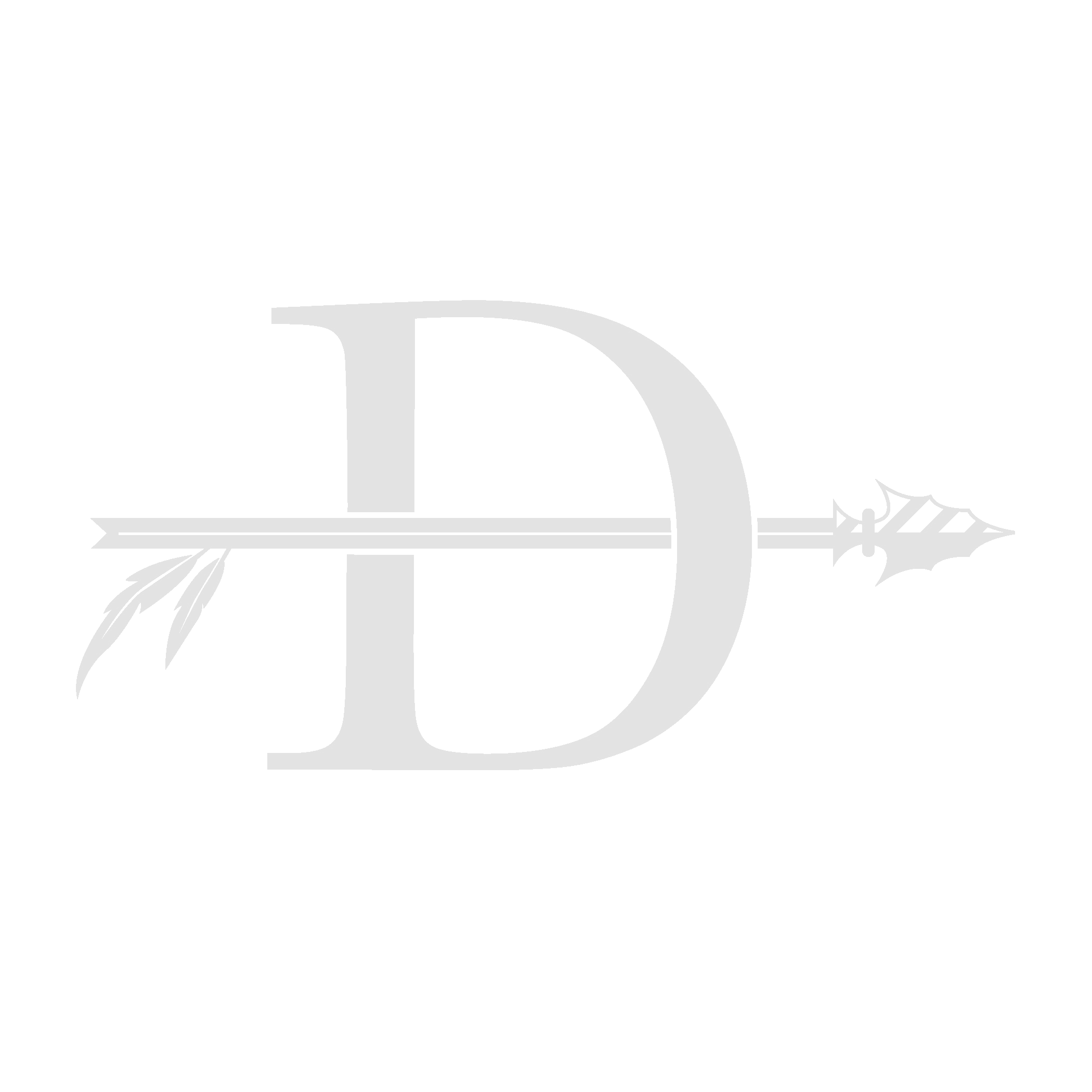 9th10th11th12thEnglishDHS Pre-IB English 9DHS Pre-IB English 10IB English A: Literature YR1IB English A: Literature YR2HistoryAP World HistoryAP United States HistoryIB History of the Americas: YR1IB History of the Americas: YR2MathGeometry HRS (semester 1)Algebra 11 HRS ORPrecalculus HRS ORIB Math Applications ORAlgebra 1 HRSAlgebra 11 Adv*Precalculus Adv*IB Math(semester 2)(placement based on performance in grade 9, teacher recommendations, and student request)*pairs with AP(placement based on performance in grade 10, teacher recommendations, and student request)Analysis*pairs with AP Physics: 1Physics: CScienceBiology*Chemistry CP ifChemistry CP*Science Elective if STUDENT CHOICE:IB Chemistry YR1IB Chemistry YR2 ORBiology credit isChemistry wasORIB Chemistry YR2awarded in middletaken in 9th gradeIB Biology YR1schoolForeign LanguageFL 1 Honors ORFL 2 Honors *if middle school credit is awardedFL 2 Honors ORFL 3 HonorsFL 3 Honors  ORIB FL 4IB FL 4 ORFree choice electiveEnrichmentLeadershipDriver’s Education (one semester)Health (one semester)College Test Prep (semester 1)Theory of Knowledge (semester 2)Theory of Knowledge (semester 1)IB Core (semester 2)ElectiveCareer PrepAP Physics: C* required forIB Elective (Music, Dance, OR Study ofAP Physics: 1 *required for students taking IBstudents takingFilm)Math AnalysisAlgebra II AdvORORCP PhysicsFree Choice*required for HRSElectivediplomaORFree choice electiveElectivePE(Marching Band, Dance 1, Varsity Sport, or Beginning KinesiologyFree choice electiveFree choice electiveFree choice electiveElectiveFree choice electiveFree choice electiveFree choice elective